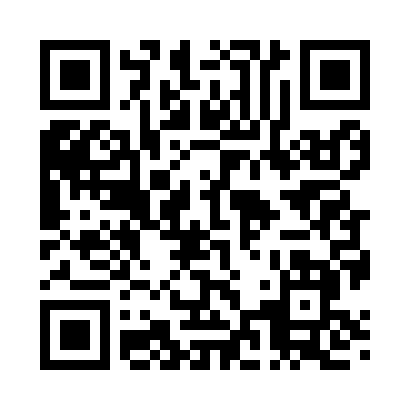 Prayer times for Apthorp, New Hampshire, USAWed 1 May 2024 - Fri 31 May 2024High Latitude Method: Angle Based RulePrayer Calculation Method: Islamic Society of North AmericaAsar Calculation Method: ShafiPrayer times provided by https://www.salahtimes.comDateDayFajrSunriseDhuhrAsrMaghribIsha1Wed4:045:3712:444:407:529:252Thu4:025:3612:444:407:539:263Fri4:015:3412:444:407:549:284Sat3:595:3312:444:417:559:305Sun3:575:3212:444:417:569:316Mon3:555:3012:444:427:589:337Tue3:535:2912:434:427:599:358Wed3:515:2812:434:428:009:369Thu3:505:2612:434:438:019:3810Fri3:485:2512:434:438:029:4011Sat3:465:2412:434:448:039:4212Sun3:445:2312:434:448:059:4313Mon3:435:2212:434:448:069:4514Tue3:415:2012:434:458:079:4715Wed3:395:1912:434:458:089:4816Thu3:385:1812:434:458:099:5017Fri3:365:1712:434:468:109:5118Sat3:355:1612:434:468:119:5319Sun3:335:1512:444:478:129:5520Mon3:325:1412:444:478:139:5621Tue3:305:1312:444:478:149:5822Wed3:295:1312:444:488:159:5923Thu3:275:1212:444:488:1610:0124Fri3:265:1112:444:488:1710:0225Sat3:255:1012:444:498:1810:0426Sun3:245:0912:444:498:1910:0527Mon3:225:0912:444:498:2010:0728Tue3:215:0812:444:508:2110:0829Wed3:205:0712:444:508:2210:1030Thu3:195:0712:454:508:2310:1131Fri3:185:0612:454:518:2410:12